ROTINA SEMANAL DO TRABALHO PEDAGÓGICO - Atividades Remotas-Data: 08/03 a 12/03 de 2021Turma:Etapa II A** Prof.ª Elizete  ***  “E.M.E.I EMILY OLIVEIRA SILVA”OBS: Não se esqueçam de registrar as atividades com fotos ou vídeos e enviar para a professora.SEGUNDA-FEIRATERÇA-FEIRAQUARTA-FEIRAQUINTA-FEIRASEXTA-FEIRADIA INTERNACIONAL DA MULHER - Assistir aos vídeos sobre o dia internacional da mulherhttps://youtu.be/Xsd3pcW42Oghttps://youtu.be/3iJVXdFswXI- Confeccionar lembrancinha para dar a uma mulher especial pra você. Assistir ao vídeo explicativo colocado no grupo hoje.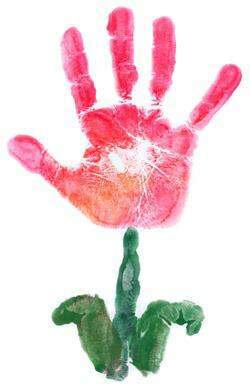 PARABÉNS PELO DIA DA MULHER!!!!!VÍDEO: “O Camelo, o Burro e a Água” (https://youtu.be/MrtC0efG62U )ATIVIDADES DA APOSTILA2- Assistir ao vídeo explicativo das atividades de hoje.- Realizar a atividade da página 6= após assistir ao vídeo acima sobre a água fazer a ilustração sobre o que você aprendeu com essa história; estudar a ficha de estudos e pintar o calendário.LEITURA:“Euzinha” (o livro será colocado hoje no grupo, leia para sua criança.)ATIVIDADES DA APOSTILA2- Realize a atividade da página 7 = atividade de recorte e colagem com a palavra água.- Assistir ao vídeo explicativo das atividades de hoje; estudar a ficha de estudos e pintar o calendário.Aula de ARTE (Prof. ª Sandra)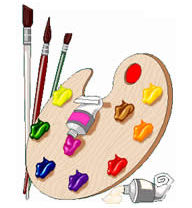 DIA DO BRINQUEDO LIVRE:- Deixe sua criança escolher um brinquedo para brincar à vontade por um tempinho, explorando-o livremente. Se possível, brinque com ela. Essa interação é fundamental.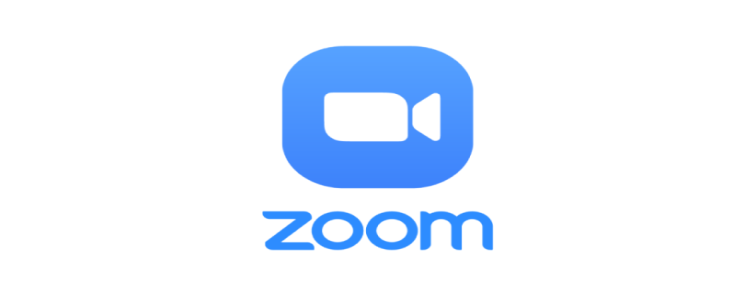 Aula on-line App ZOOM(A professora irá enviar o link no grupo para participarem da aula).- Vídeo da história “Joelho Juvenal” (Ziraldo)https://youtu.be/1dS8XQurfZw- Aula sobre partes do nosso corpo – Esqueleto- nomeação das mesmas.VÍDEO:Leitura de história pela professora: “O caso do bolinho” (Tatiana Belink).-https://youtu.be/K-UW8dffxz0ATIVIDADES DA APOSTILA2- Assistir ao vídeo explicativo das atividades de hoje.- Realizar a atividade da página 8= atividade para escrever o nome e identificar as letras do mesmo; estudar a ficha de estudos e pintar o calendário.Aula de Música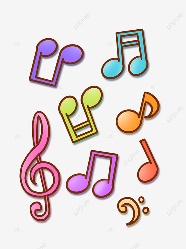 Aula de ED. FÍSICA (Prof.ª Gleysse e Fabrício)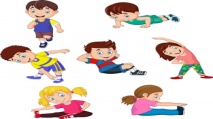 